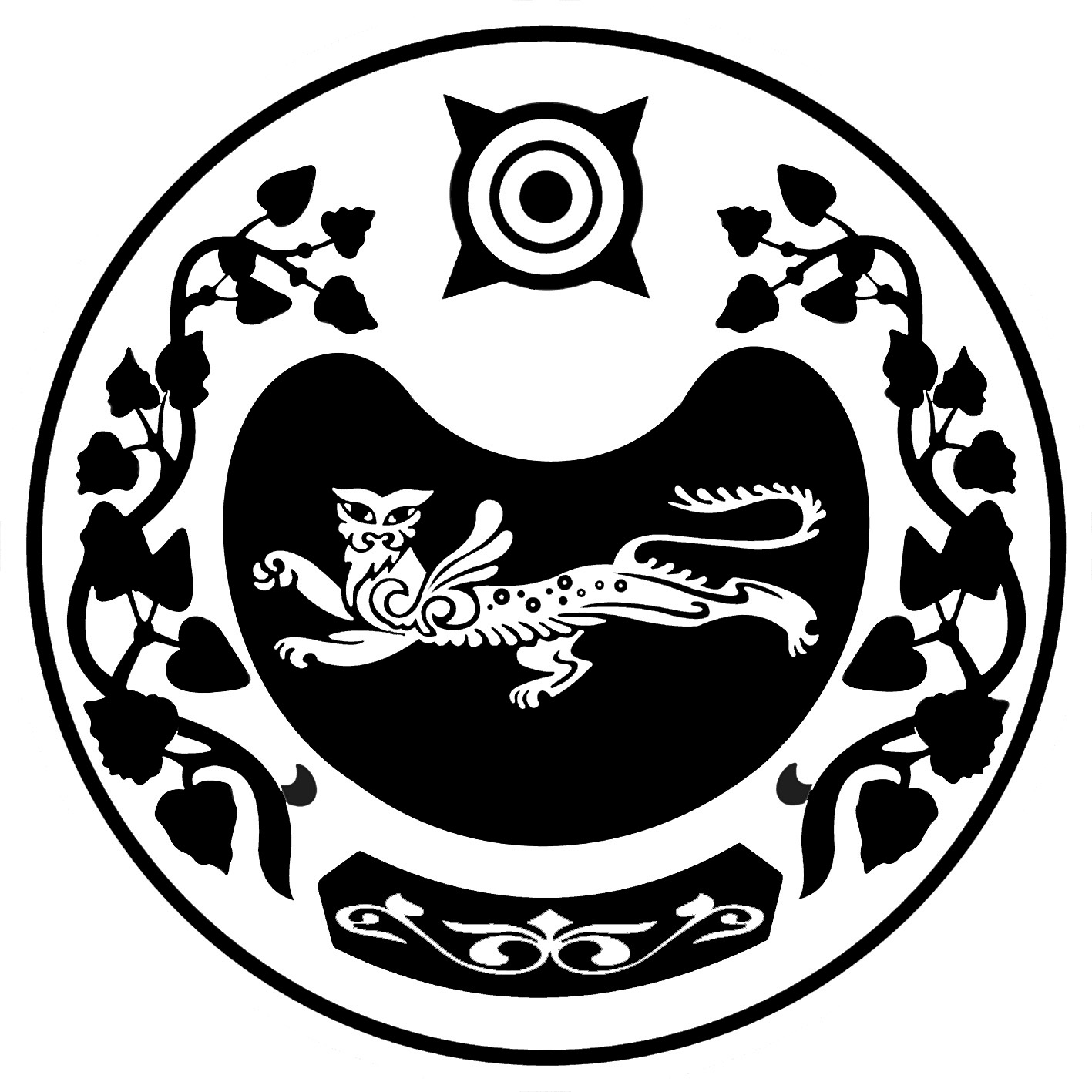 РОССИЯ ФЕДЕРАЦИЯЗЫ             РОССИЙСКАЯ ФЕДЕРАЦИЯ           ХАКАС РЕСПУБЛИКАЗЫ			               РЕСПУБЛИКА ХАКАСИЯ                   АFБАН ПИЛТIРI		                                АДМИНИСТРАЦИЯ     АЙМАFЫНЫH УСТАF-ПАСТАА   		           УСТЬ-АБАКАНСКОГО РАЙОНАПОСТАНОВЛЕНИЕот 07.04.2023              № 451 - пр.п. Усть-АбаканВ соответствии со статьями 135, 144 Трудового кодекса Российской Федерации, статьей 66 Устава муниципального образования Усть-Абаканский район,администрация Усть-Абаканского районаПОСТАНОВЛЯЕТ:1. Внести в Положение об оплате труда работников администрации Усть-Абаканского района и ее структурных подразделений, замещающих должности, не являющиеся должностями муниципальной службы, утвержденное постановлением администрации Усть-Абаканского района от 03.02.2023 № 140-п следующее изменения:Абзацы первый и второй пункта 4.3 изложить в следующей редакции:«Надбавка за интенсивность труда и высокое качество работы может быть установлена с учетом объема, напряженности и важности выполняемой работы, сроков и качества ее выполнения, а также других факторов.Размер надбавки за интенсивность труда и высокое качество работы устанавливается в следующих размерах к окладу (должностному окладу) в месяц:»;  1.2. Приложение к положению изложить в редакции согласно приложению к настоящему постановлению.   2. Управляющему делами администрации Усть-Абаканского района (О.В. Лемытская) разместить настоящее постановление на официальном порталеУсть-Абаканского района в информационно-телекоммуникационной сети «Интернет».   3. Главному редактору газеты «Усть-Абаканские известия» (И.Ю. Церковная) опубликовать настоящее постановление в газете «Усть-Абаканские известия официальные».   4. Настоящее постановление распространяется на правоотношения, возникшие с 01.01.2023.   5. Контроль заисполнением настоящегопостановления оставляю за собой.Глава Усть-Абаканского района	                                                        Е.В. ЕгороваПриложение к постановлению администрацииУсть-Абаканского района РХот  07.04.2023      № 451 - пПриложение к Положению об оплате труда работников администрации Усть-Абаканского районаи ее структурных подразделений, замещающих должности, не являющиеся должностями муниципальной службы.Размеры окладов (должностных окладов) работниковУправляющий деламиадминистрации Усть-Абаканского района                                                                        О.В. ЛемытскаяО внесении изменений в постановление администрации Усть-Абаканского района № 140-п от 03.02.2023 года «Обутверждении Положения об оплате труда работников администрации Усть-Абаканского района и ее структурных подразделений, замещающих должности, не являющиеся должностями муниципальной службы»Наименование должности работникаРазмеры окладов (должностных окладов), руб.Уборщик служебных помещений5 230,00Сторож 5230,00Дворник5230,00Рабочий по комплексному обслуживанию и ремонту зданий6329,00Рабочий по обслуживанию системы отопления6 329,00Корректор6 329,00Делопроизводитель6 329,00Водитель автомобиля6 961,00Секретарь-референт7 657,00Документовед7 657,00Механик7 657,00